 Conditions d’hébergement de l’Accompagnanten Unité d’Obstétrique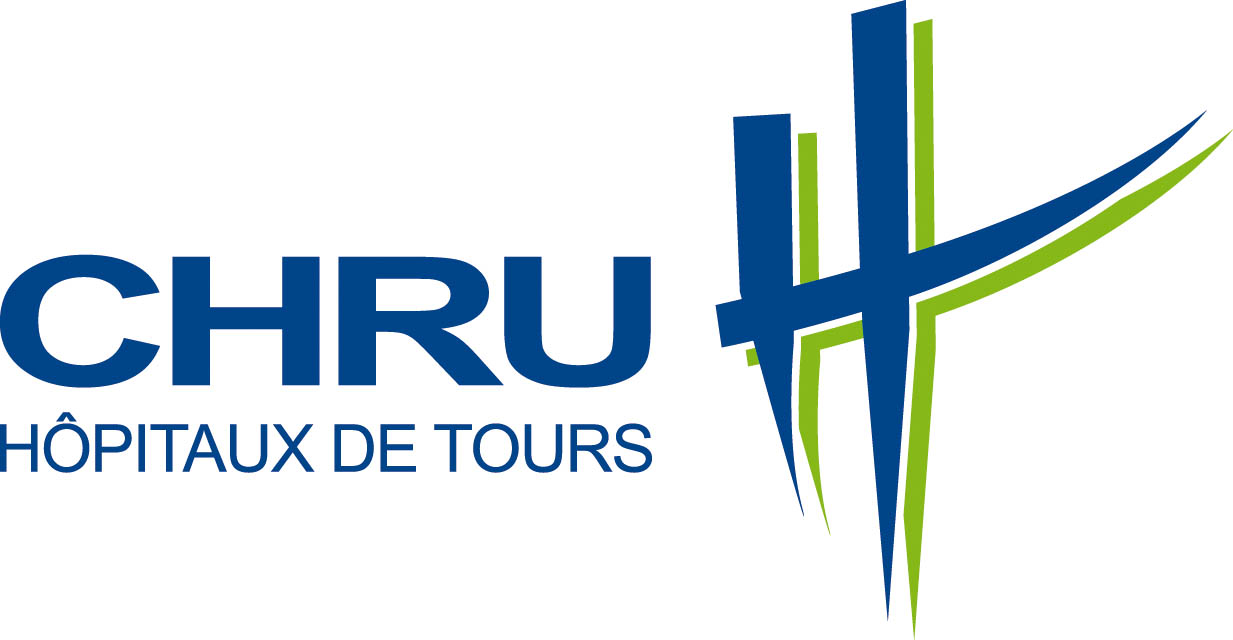 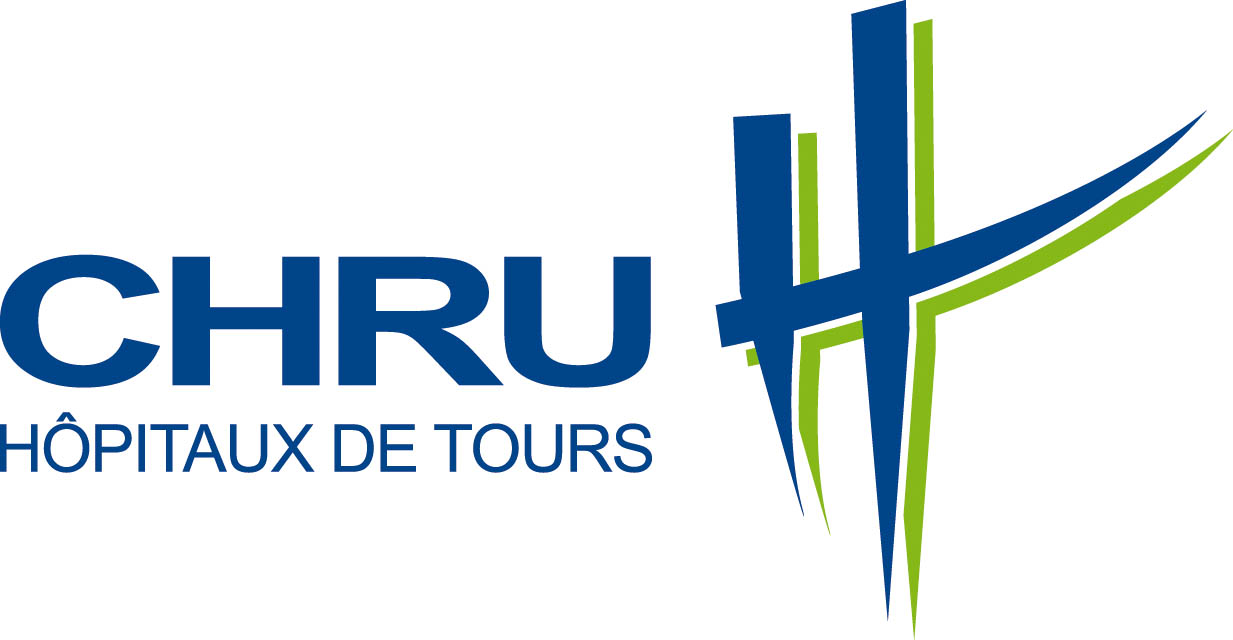 Vous souhaitez être accompagnant auprès d’une personne hospitalisée en chambre particulière, vous pouvez être hébergé à ses côtés selon la disponibilité des lits accompagnants et sous certaines conditions. Pour le bon déroulement des soins, nous vous remercions de vous engager à respecter les consignes de sécurité et le règlement du service :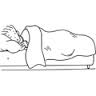 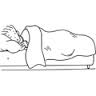 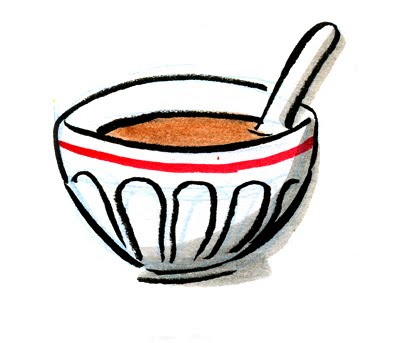 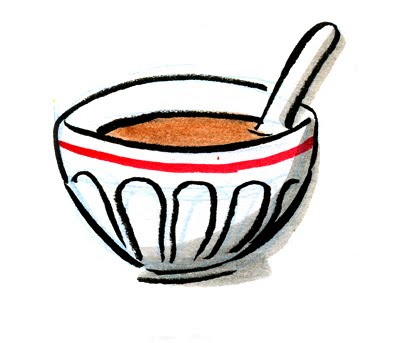 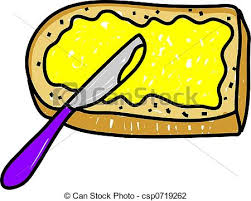 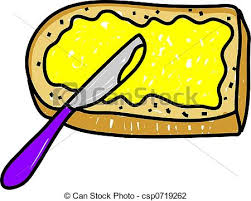 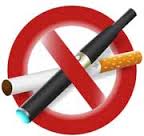 Merci de votre compréhension.Date : _________      Nom de l’accompagnant : ________________         Signature :